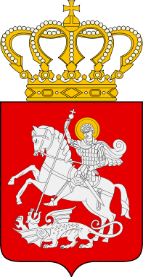 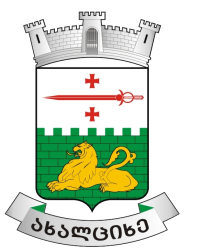 ახალციხის მუნიციპალიტეტის საკრებულოსგანკარგულება         ქალაქი ახალციხე        №35									       12/12/2019  ,,ახალციხის მუნიციპალიტეტის საკუთრებაში არსებული უძრავი ქონების სახელმწიფოსათვის საკუთრებაში უსასყიდლოდ გადაცემის თაობაზე თანხმობის მიცემის შესახებ’’ ახალციხის მუნიციპალიტეტის საკრებულოს 2019 წლის 30 ოქტომბრის №31-ე განკარგულებაში ცვლილების შეტანის თაობაზე,,ადგილობრივი თვითმმართველობის კოდექსი’’ საქართველოს ორგანული კანონის 61–ე მუხლის მე–2 პუნქტისა და საქართველოს ზოგადი ადმინისტრაციული კოდექსის 63-ე მუხლის შესაბამისად,1. შევიდეს ცვლილება ,,ახალციხის მუნიციპალიტეტის საკუთრებაში არსებული უძრავი ქონების სახელმწიფოსათვის საკუთრებაში უსასყიდლოდ გადაცემის თაობაზე თანხმობის მიცემის შესახებ’’ ახალციხის მუნიციპალიტეტის საკრებულოს 2019 წლის 30 ოქტომბრის №31-ე განკარგულებაში და განკარგულებიდან ამოღებულ იქნას მე-2 პუნქტი.2. წინამდებარე განკარგულება წარმოადგენს ახალციხის მუნიციპალიტეტის საკრებულოს 2019 წლის 30 ოქტომბრის N 31 განკარგულების განუყოფელ ნაწილს.3. განკარგულება ძალაშია ხელმოწერისთანავე.4. განკარგულება შეიძლება გასაჩივრდეს დაინტერესებული მხარის მიერ მისი გაცნობიდან ერთი თვის  ვადაში ახალციხის რაიონულ სასამართლოში (მის: ქ. ახალციხე, მებაღიშვილის ქ. N62).საკრებულოს თავმჯდომარე:							გელა ნოზაძე